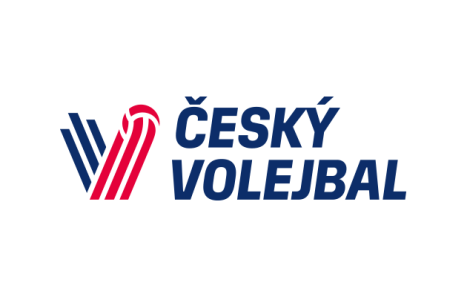 Č e s k ý   v o l e j b a l o v ý   s v a zRADA MLÁDEŽEBělohorská 19, 16000 Praha 6 – telefon 245 006 210Rada mládeže ČVS vyhlašujev souladu se Zásadami rozpisu Republikového finále mladšího žactvavýběrové řízení na uspořádání jednorázových nemistrovských soutěží7. ročníku Republikového finále mladších žákyňv termínu 15.-17.5.2020.7.ročníku Republikového finále mladších žáků.v termínu 1.-.3.5.2020.1/ Pověřený pořadatel musí pro turnaj dívek nebo chlapců zajistit:a)   organizační a sportovně-technické uspořádání soutěže ve stanoveném termínu,b)  4 hřiště ve sportovních halách/tělocvičnách (ideální stav 4 hřiště v hale, nebo 2+2      ve dvou halách v těsné blízkosti).c)  ubytování a stravování pro 16 družstev.2/ RM ČVS poskytne pořadateli příspěvěk ve výši 50 000,- Kč na základě příkazní smlouvy na úhradu technického zabezpečení turnaje.Písemné přihlášky zašlete elektronicky sekretáři Rady mládeže Luboši Bednářovi (bednar.lub@tiscali.cz)nejpozději do 30.listopadu 2019.     V přihlášce uveďte zejména název haly a počet hřišť, cenovou relaci ubytování     a stravování, název ubytovacího a stravovacího zařízení a kontaktní spojení             na odpovědnou osobu, zastupující právní subjekt při dalším jednání).O výsledku konkurzu budou všichni zúčastnění písemně vyrozuměni nejpozději do 6.12.2019.						Petr Juda		                                       předseda RM ČVS